CURSOS PROFISSIONAISFicha de Pré-Inscrição 2020-21CURSO PROFISSIONAL PRETENDIDOSe estiveres interessado em mais do que um, assinala por ordem de preferência (1, 2, 3, 4, 5, 6) Técnico de Auxiliar de Saúde 	 Técnico de Contabilidade Técnico de Desporto 	 Técnico de Gestão de Equipamentos Informáticos Técnico de Mecatrónica 	 Técnico de TurismoDADOS DO ALUNONome:      Data de nasc:   /  /    	Idade:    anos   	C.C.:      	 NIF:      Morada:      CP     -    	Localidade:      Tel:       	E-mail*:      * Se és aluno do AEMT, indica o teu e-mail institucional (ex: aluno12345@mtorga.edu.pt)DADOS DO ENCARREGADO DE EDUCAÇÃONome:      Tel:       	E-mail:      INFORMAÇÃO ESCOLAR (2019-20)Escola frequentada em 2019-20:      Último ano escolar frequentado:    9º ano 		 10º ano   	      11º anoSe frequentas o AE Miguel Torga: Turma      	N.º Processo / Cartão de aluno      INFORMAÇÃO SOBRE OS CURSOS PROFISSIONAIS• O curso profissional é um projeto de 3 anos, que tem de ser cumprido, sob pena de o/a aluno/a ficar com as habilitações académicas que tinha antes do início do curso.• O/a aluno/a tem de assistir a 90% das aulas das disciplinas e completar a formação em contexto de trabalho (estágio), sob pena de ficar excluído/a por faltas.• A carga horária obriga à frequência de aulas de manhã e também de tarde, de segunda a sexta-feira.• No final do curso profissional, o/a aluno/a pode candidatar-se ao ensino superior, de acordo com o estipulado no Decreto-Lei n.º 11/2020, de 2 de abril.TERMO DE RESPONSABILIDADEEu,      , portador do documento de identificação, , com o Nº      , declaro que o candidato ao curso profissional não possui quaisquer contra-indicações para a frequência do curso e que possui robustez física e psicológica para qualquer tipo de atividade inerente ao curso. Mais declaro, de acordo com a Lei 5/2007 (Lei de Bases da Actividade Física e Desportiva), caso ocorra algum problema de saúde durante a frequência do curso profissional de Técnico de Desporto, eu assumo a total responsabilidade. Por ser verdade, e por me ter sido pedido, passo este termo de responsabilidade que dato e assino.     ,   /  /2020Encarregado de Educação __________________________________________________________Aluno (se maior de idade) __________________________________________________________ASSINATURASEncarregado de Educação:__________________________________________________________Aluno:_________________________________________________________________________Não tem caráter vinculativo e todas as situações não previstas neste documento serão objeto de apreciação por parte da Direção. ENVIAR POR E-MAIL PARA madalena.soczka@mtorga.edu.pt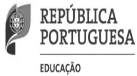 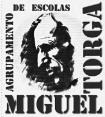   Agrupamento de Escolas Miguel Torga  (172224)             Escola Secundária Miguel TorgaSPOServiço de Psicologia e Orientação